  Mesto Nová Dubnica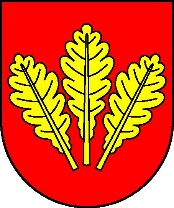       Mestský úrad, Trenčianska 45/41, 018 51  Nová DubnicaČíslo: OSO/2023		                                                                      Nová Dubnica, 9.11.2023Uznesenie  Mestského zastupiteľstva v Novej Dubnici zo dňa  8. novembra  20236.    Schválenie Súťažných podmienok pre druhú opakovanú verejnú obchodnú súťaž: „Predaj nehnuteľnosti: 2-izbový byt č. 36, na 3. poschodí bytového domu súp. č. 838, vchod č. 18,  ul. Petra Jilemnického v Novej Dubnici“U z n e s e n i e  č. 90Mestské zastupiteľstvo na základe prerokovaného materiáluA/    s c h v a ľ u j ev súlade s Článkom 18 ods. 2 Zásad hospodárenia s majetkom mesta Nová Dubnica nasledovný majetok mesta Nová Dubnica ako prebytočný majetok:nehnuteľnosť – 2-izbový byt č. 36, na 3. poschodí bytového domu súp. č. 838, vchod č. 18,              ul. Petra Jilemnického v Novej Dubnici, vedený Okresným úradom Ilava, katastrálnym odborom  na LV 3385, k. ú. Nová Dubnica, pozostávajúci:samotný 2-izbový byt s balkónom (3,13 m²), s pivnicou spolu o výmere 58,30 m² 	pozostávajúci z:-  kuchyňa + izba  ...........................   29,41 m²-  izba  ...........................................   12,42 m²-  WC   .............................................  1,40 m²-  kúpeľňa  .......................................   3,87 m²-  špajza  ..........................................   1,16 m²-  zádverie ........................................   8,70 m²-  pivnica ........................................... 1,34 m²                 	( spoluvlastnícky podiel na dome 58/2834-ín ),prislúchajúci podiel 58/2834-ín ku spoločným častiam a spoločným zariadeniam domu,         ku príslušenstvu, vedený Okresným úradom Ilava, katastrálnym odborom na LV 3385,                k. ú. Nová Dubnica, prislúchajúci podiel 58/2834-ín k pozemku parc. KN-C č. 360/5 - zastavaná plocha a nádvorie o výmere 601 m², vedený Okresným úradom Ilava, katastrálnym odborom na LV 3385,  k. ú. Nová Dubnica - pozemku pod stavbou bytového domu súp. č. 838, ul. Petra Jilemnického v Novej Dubnici.B/    s c h v a ľ u j eSúťažné podmienky  pre obchodnú verejnú súťaž: „Predaj nehnuteľnosti: 2-izbový byt  č. 36,  na 3. poschodí bytového domu súp. č. 838, vchod č. 18, ul. Petra Jilemnického v Novej Dubnici“,  ktoré tvoria Prílohu č. 1 tohto návrhu uznesenia.Ing. Peter  Marušinec
             primátor	Za správnosť:Ing. Dana Šťastnávedúca organizačno-správneho oddelenia 